Worksheet #1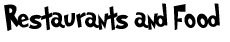 Fill in the blanks with words from the box:People Who Work in a Restaurant:The person who serves your food is called a  ________________. The person who cooks your food is called a  _________________ if it is a cheap restaurant or a ____________________ if it is an expensive restaurant. A ___________________ is somebody who washes dishes. If the food and service is good, people usually leave a __________________.Meals and the Time of Day:Most people eat breakfast after they wake up. Around noon people have their midday meal, or _____________________. And dinner is the meal that people eat in the evening. However, sometimes, especially on Sunday, people like to sleep in, so instead of having breakfast, they eat a meal between breakfast and lunch called ______________________. Parts of a Meal:At lunch or dinner sometimes people order a snack before the meal called an________________________. A __________________ or a soup is often served alongside the main meal. After dinner, people sometimes treat themselves to ___________________. 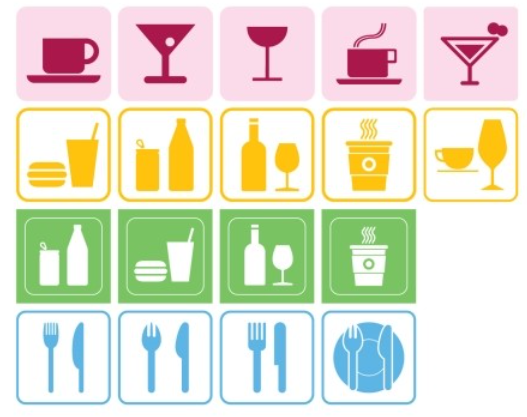 Worksheet #2Conversation:Ordering Food at a RestaurantWaiter: Welcome to Antico’s. Here are your menus. Today’s special is grilled salmon. I’ll be back to take your order in a minute.. . .Waiter: Are you ready to order?Customer 1: I’d like the seafood spaghetti.Waiter: And you?Customer 2: I’ll have a hamburger and fries.Waiter: Would you like anything to drink?Customer 1: I’ll have a coke, please.Waiter: And for you?Customer 2: Just water, please.Waiter: OK. So that’s one seafood spaghetti, one hamburger and fries, one coke, and one water. I’ll take your menus. . . .Waiter: Here is your food. Enjoy your meal.. . .Waiter: How was everything?Customers 2: Delicious, thanks.Waiter: Would you like anything for dessert?Customer 1: No, just the bill please. Worksheet #3(1)Restaurant menus A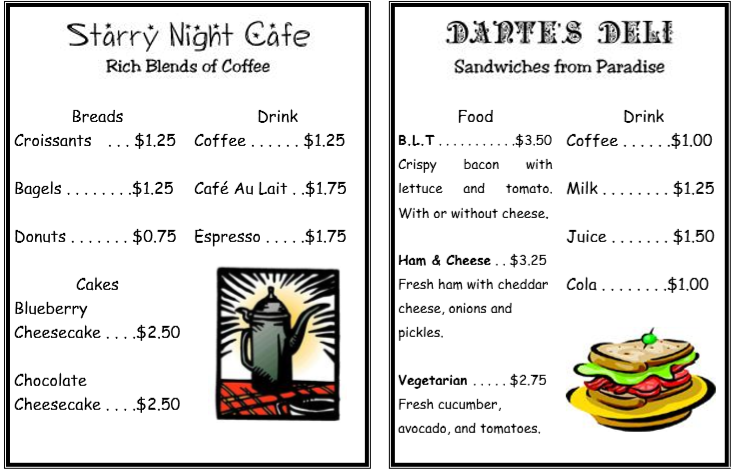 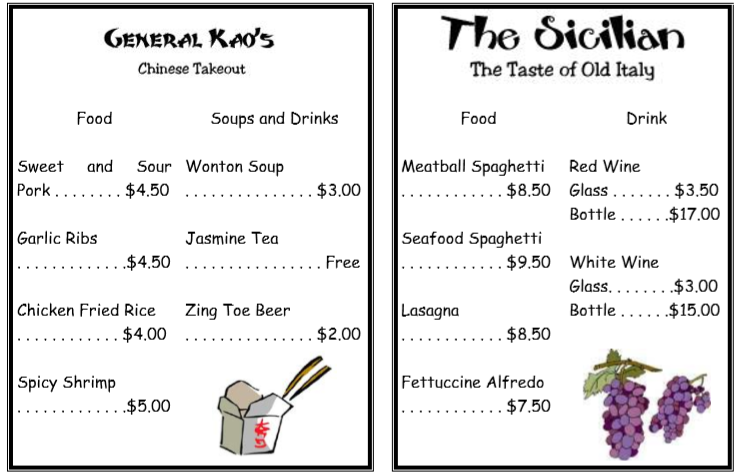 Worksheet #3(1) Restaurant menus B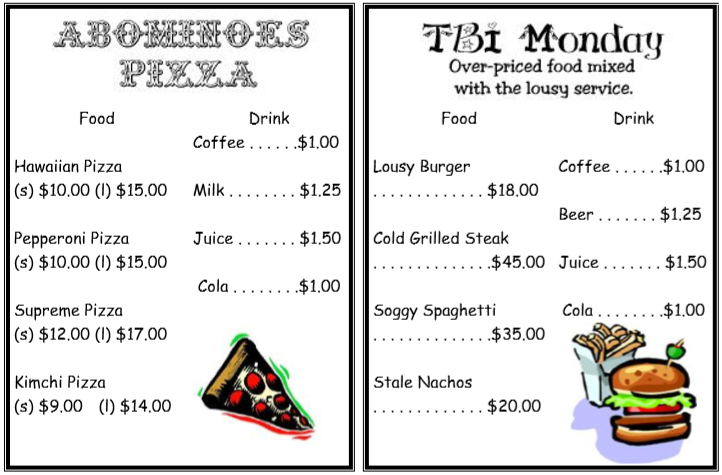 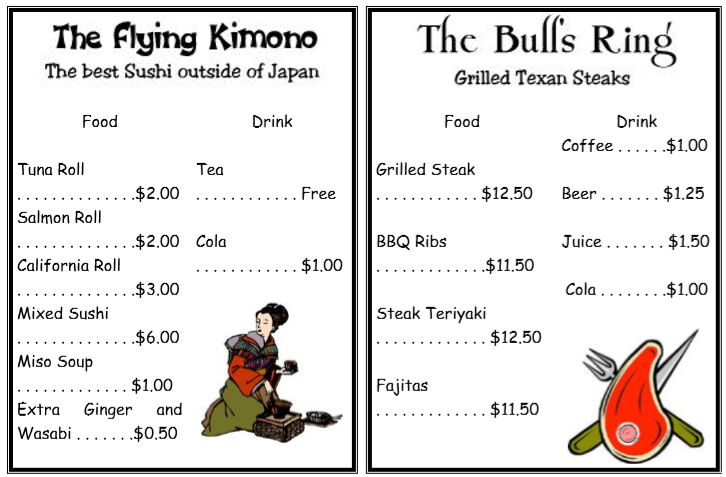 Worksheet #3(2)Restaurant’s specials of day menusWorksheet #3(3)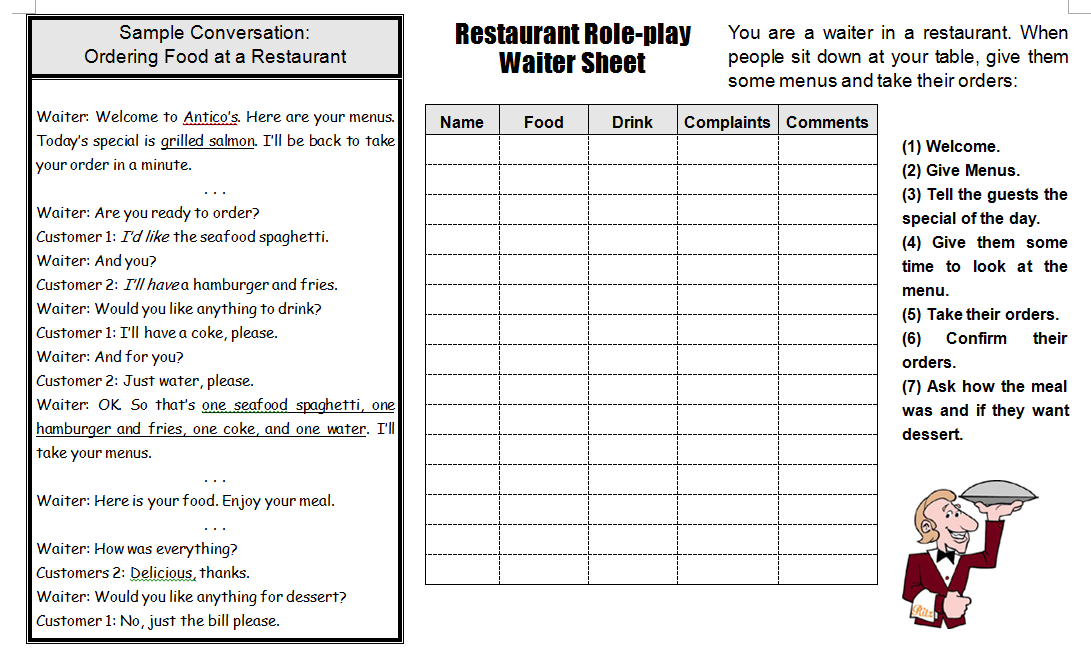 Worksheet #3(4)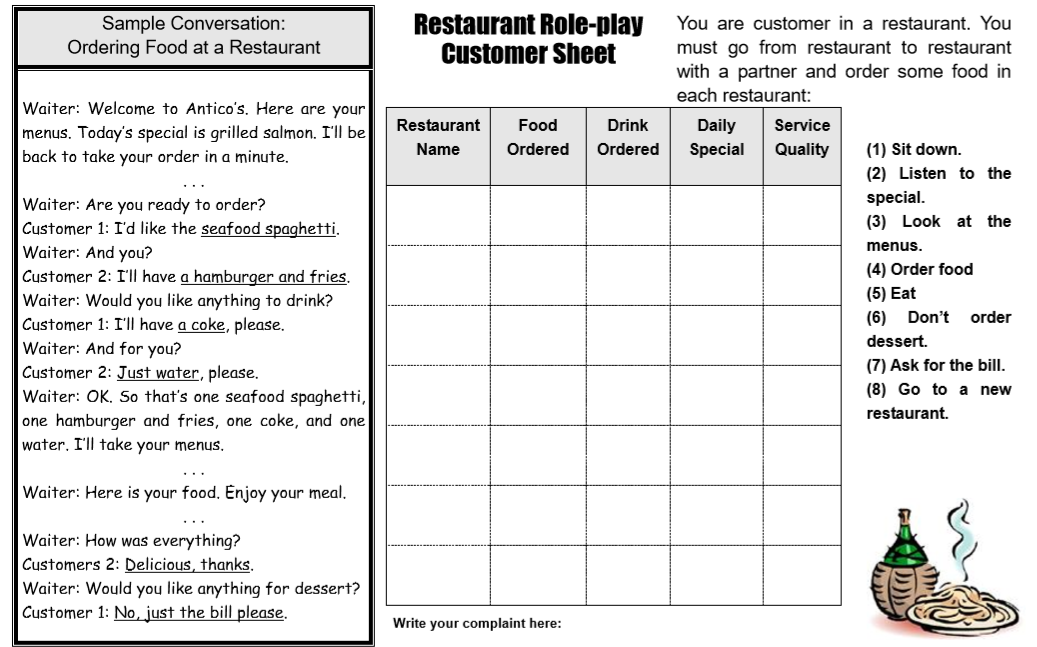 Worksheet #4 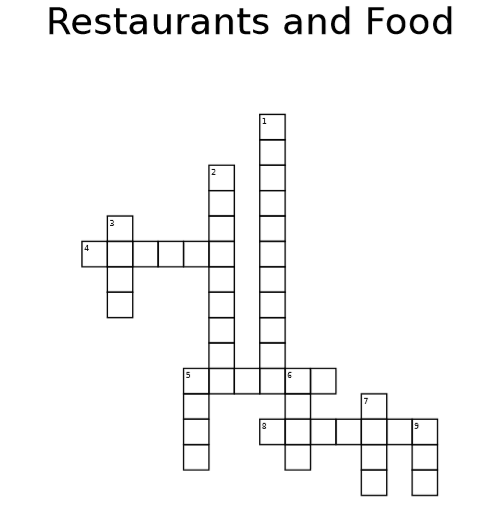 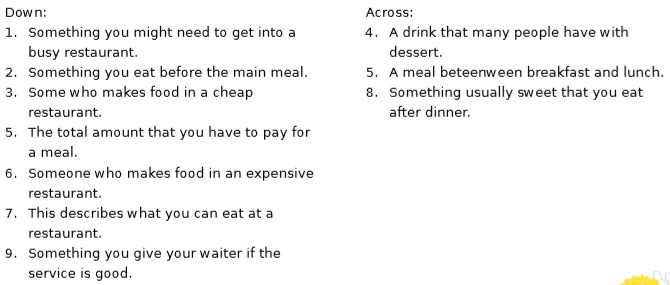 Worksheet #1  Solution1. waiter 2. cook3. chef4. dishwasher5. tip6. lunch7. brunch8. appetizer9. salad10. dessertWorksheet #4  Solution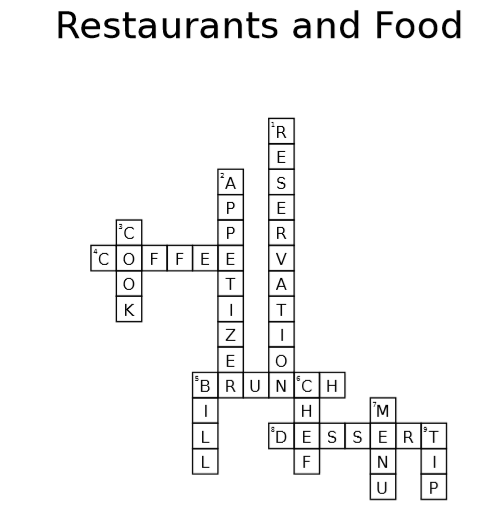 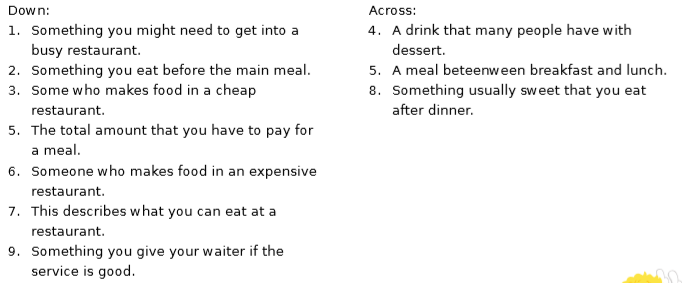 Listening     Speaking     Reading     Grammar     WritingTopic: Ordering Food at a RestaurantInstructor:Sunny Kim,Level:     Intermediate Students:     12 studentsLength:     35 MinutesMaterials:White board, markersRealia (Tteok-bokki restaurant menu, Chinese restaurant menu)Worksheet #1 – Vocabulary fill the blank (12 copies)Worksheet #2 – Conversation “Ordering Food at a Restaurant” (12 copies)Worksheet #3(1) – Restaurant menus (12 copies)Worksheet #3(2) – Restaurant’s specials of day menus (12 copies)Worksheet #3(3) – Restaurant Role-play Waiter Sheet (12 copies)Worksheet #3(4) – Restaurant Role-play  Customer Sheet (12 copies)Worksheet #4 – Restaurant Crossword Puzzle for SOS activity (12 copies)Aims:Main aim: Students will be able to improve their speaking skills by drilling, practicing a role paly activity Secondary aim: Students will be able to order food in a restaurant by practicing a role paly activityPersonal aim: I want to give my instructions short and simple to increase opportunities for STT Language Skills:Reading:  Ss will read conversation “Ordering Food at a Restaurant”Listening: Ss will listen to a new vocabulary, drilling, following instructions, a dialog in role play Speaking: Ss will speak a dialog during a role play Writing: Ss will write down changing the underlined word ,role playLanguage Systems:Phonology: / θ/Lexis: New vocabularyGrammar: Using auxiliary verb “Would” ex) Would you like~? /I would like Function: Giving informationDiscourse: ConversationAssumptions: Students already knowHow the class is organized and operated (3 at each table)Four language skills and five language systemsStudents know most of words in the conversationStudents have experience to go a restaurantAnticipated Errors and Solutions:If students have difficulties in understanding new vocabulary or conversation-> give them further examples. If students have trouble with drilling practice-> read the conversation more slowly.If students finish their activity early(SOS Plan) -> give work sheet #4 (Restaurant Crossword) to students who finish their activity early.References:Conversation & Role play-> https://bogglesworldesl.com/survival_travel_english/restaurants.htmNew vocabulary -> http://www.dictionary.com	Lead-In	Lead-In	Lead-In	Lead-InMaterials: Realia((Tteok-bokki restaurant menu, Chinese restaurant menu)                   White board and makerMaterials: Realia((Tteok-bokki restaurant menu, Chinese restaurant menu)                   White board and makerMaterials: Realia((Tteok-bokki restaurant menu, Chinese restaurant menu)                   White board and makerMaterials: Realia((Tteok-bokki restaurant menu, Chinese restaurant menu)                   White board and makerTimeSet upStudent ActivityTeacher Talk1minWholeclassAnswering the teacher’s questionsProcedure:1.Greeting studentsGood morning, everyone! How are you doing today?(Using realia: show two menus)What are these?This is a tteok-bokki restaurant menu and this is a Chinese restaurant menu. When you go to the restaurantWhat do you do first?2. Introduce TopicModel(write the topic  Going to Restaurants: Ordering Food)Today we are going to learn “Ordering Food at a Restaurant”Pre-ActivityPre-ActivityPre-ActivityPre-ActivityMaterials: White board, markers, Worksheet 1#Materials: White board, markers, Worksheet 1#Materials: White board, markers, Worksheet 1#Materials: White board, markers, Worksheet 1#TimeSet upStudent ActivityTeacher Talk3 min2 minPairsWholeclassStudents complete worksheet #1Students check answers1.New Vocabulary InstructionWe are going to learn new vocabulary before the conversation. First, read the sentence and then fill in the blanks with the correct word from the list at the top. Now I will hand out a worksheet(Hand out worksheet #1)DemonstrationNow look at the worksheet. Let’s solve #1 together. People who work in a restaurant: The person who serves your food is a  000000.What word will be filled in the blank? Work together with your partner. I will give you 3 minutes to finish.ICQWhat do you do now?Are you working in pairs?How much time do you have?Let’s start!Monitoring(Quietly walk around the classroom. Check to see if the students are on track. Answer to questions)Give time warning: 1 minute:30seconds left.(Be flexible with time. Give 1 more minute if they need it)Time’s up!Check AnswersLet’s check the answer together.CCQ*When do you have brunch?* What do you have for your brunch? Main ActivityMain ActivityMain ActivityMain ActivityMaterials: Worksheet 2#, Worksheet 3(1)#, Worksheet 3(2)#, Worksheet 3(3)#,Worksheet 3(4)#Materials: Worksheet 2#, Worksheet 3(1)#, Worksheet 3(2)#, Worksheet 3(3)#,Worksheet 3(4)#Materials: Worksheet 2#, Worksheet 3(1)#, Worksheet 3(2)#, Worksheet 3(3)#,Worksheet 3(4)#Materials: Worksheet 2#, Worksheet 3(1)#, Worksheet 3(2)#, Worksheet 3(3)#,Worksheet 3(4)#TimeSet upStudent ActivityTeacher Talk3 min3min4 min10 min5 minWhole classGroupGroupGroupGroupListen to the teacher; read and repeatStudents repeat worksheet #2 as they change roles.Students change the underlined words or phrases in worksheet #2 as they change roles.Students have the role play by changing roles.The students present their group's role play① 1. Conversation Drilling(Controlled Practice)Instruction(hand out worksheet #2)This is a conversation with three people at the restaurant.Look at the worksheet#2, first just listen.(Teacher reads)Now repeat aftert me(Teacher reads line by line, Ss repeat drill the conversation)Now, practice with a group.Change the role and repeat it.Once as the waiter and once as customers. DemonstrationWho wants to read it as customers and a waiter?Are there any volunteers? (Before you start, demonstrate with student volunteers).Work together with your group. I will give you 3 minutes to finish.ICQWhat do you do now?Are you working in groups?How much time do you have?Let’s start!Give time warning:30 seconds left.Time’s up!① 22. Change the words or phrases(Less Controlled Practice)InstructionWork with the same group. Change the underlined words or phrases.Demonstration(Reading the conversation and changing the underlined words)Welcome to Sunny. Here are your menus. Today’s special is Kimchi bokkeum bap.Just like that change the role and repeat it.I will give you 4 minutes to finishICQWhat do you do now?Are you working in groups?How much time do you have?Let’s start!Monitoring(Quietly walk around the classroom. Check to see if the students are on track. Answer to questions)Give time warning:30 seconds left.Time’s up!3. Role Play(Free Practice)InstructionNow, we are going to do a real practice. Everyone take worksheet3. Each person should receive two menus, two special menus, a customer sheet, and a waiter sheet. (hand out worksheet #3(1), worksheet #3(2), worksheet #3(3),  And worksheet #3(4))Show me each sheet. The menus, the special menus, the customer sheet. And the waiter sheet.(Students show each sheet to the teacher) DemonstrationIf I am a waiter, I will give the menu to the customers when they come.And I will say today’s special menu. Welcome to ABOMINOSE PIZZA. Here are your menus. Today’s special is Mexican pizza…Change the role and repeat it.I will give you 10 minutes to finishICQWhat do you do now?Are you working in groups?How much time do you have?Let’s start!Monitoring(Quietly walk around the classroom. Check to see if the students are on track. Answer to questions)Give time warning:30 seconds left.Time’s up!4. Each group presentationInstructionNow, each group is going to present a role play.No you can say the same restaurant.(Take note of any noticeable errors Ss make with the new expressions learned today.)Post ActivityPost ActivityPost ActivityPost ActivityMaterials: White board, makersMaterials: White board, makersMaterials: White board, makersMaterials: White board, makersTimeSet upStudent ActivityTeacher Talk2 min1 min1 minWholeclassWhole classWhole classStudents listen Students listen and answer to the teacher’s questionsStudents will mentions about today’s activity1. Error Correction (Write sentences on the board that Ss misspoke during the role play activity. Facilitate peer correction.)2. Conclusion(Conclude the lesson checking the new vocabulary and understanding of the topic. Then practice answers and questions about ordering menu.)“You guys did a great job today.Please try to remember the conversation and new vocabulary  we learned today”3. Feed back“How was the class? What do you feel of the new topic? When you go to the restaurant, Can you use the conversation you've learned?”Thank you all for you participation and have a beautiful day.SOS ActivitySOS ActivitySOS ActivitySOS ActivityMaterials: Worksheet#4(Restaurant Crossword Puzzle)Materials: Worksheet#4(Restaurant Crossword Puzzle)Materials: Worksheet#4(Restaurant Crossword Puzzle)Materials: Worksheet#4(Restaurant Crossword Puzzle)TimeSet upStudent ActivityTeacher Talk5 min2 minIndividualWhole classStudents complete the restaurant crossword puzzle using today’s newly learned vocabularies in sentences.Students check answers1. Restaurant Crossword Puzzle InstructionNow, we are going to complete the crossword puzzle using the words we learned today.  So Check the worksheet#1. If there are words you don't know, You could ask and I'll give you some hints. I will give you 10 minutes to finish(Hand out worksheet#4)ICQWhat words will go in the puzzle?Are you working in groups?How much time do you have?Let’s start!Monitoring(Quietly walk around the classroom. Check to see if the students are on track. Answer to questions)Give time warning:30 seconds left.Time’s up!Check answerEach student will go around and read each sentence with the vocab out loud.appetizerbrunchdessertchefcookdishwasherlunchsaladtipwaiter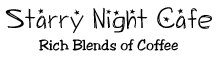 Special: Pumpkin pie and whip cream.Price: $2:00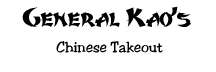 Special: Spring rollsPrice: $4.50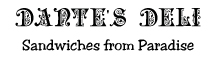 Special: Smoked salmon and cream cheese on a bagel.Price: $4.50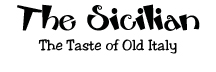 Special:Four cheese ravioli. Price: $7.50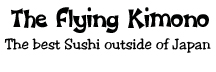 Special:Eel rollsPrice: $2.50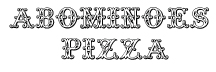 Special: Mexican pizza made with chili peppers, avocado, and hot pepperoni.Price: (s) $11:00   (l)$16:00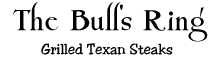 Special:Roast chicken with potatoes.Price: $12.50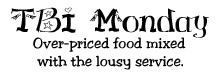 Special:Hot chicken wings.Price: 12 wings for $5.00.